2M HD IP DOME CAMERAFON-V12002DP-R2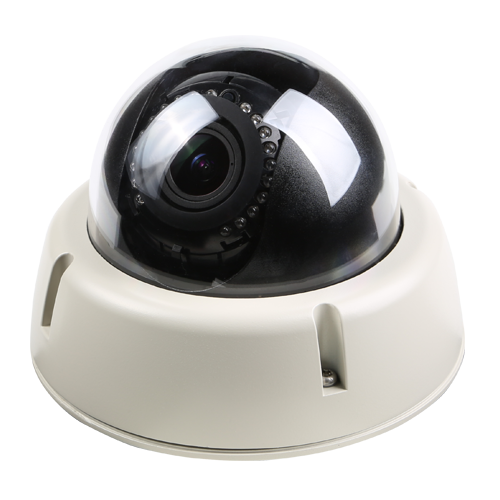 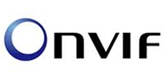 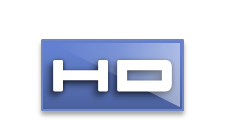 特長リアルタイム高精細ドームカメラビデオ圧縮エンジンにより、1080pフルHDのリアルタイムの記録と監視が可能です。トリプルコーデック・同時マルチストリーミングトリプルH/Wコーデックは最大3つの独立したストリーミングを送信することを可能にします。これにより、H.264による遠隔ビデオ監視と同時にMPEG-4をNVRに送信し、さらにMJPEGをモバイル機器に送ることができます。ローカルSDカードバックアッププレ/ポストアラームイベントや適当な間隔で動作するよう設定することによって、重要な一連の静止画像をSDHCメモリーカードに保存できます。自動切替ICR機能搭載より良い色再現性のために、デイモードで動作しているときは光学フィルタで赤外線をカットして撮影します。逆に、低照度環境では自動的に赤外線（IR）カットフィルタを外します。PoE内蔵パワー・オーバー・イーサネット(PoE, IEEE 802.3af)により簡単・安価な機器の設置が可能です。PoEは停電時のバックアップ電源を供給するUPS（無停電電源）を利用できるので、より堅牢な設置ができます。全天候型設計IP66適合の設計と内蔵のファン・ヒーターにより、雨・雪・嵐といった厳しい天候下でも機能します。ウォータープルーフケーブル悪天候でも信頼性の高いパフォーマンスを提供します。寸法図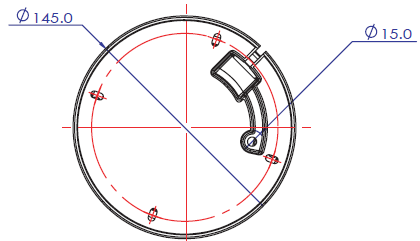 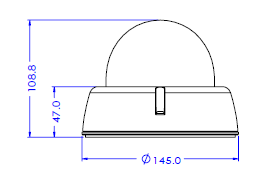 機器仕様カメラカメラ映像素子 1/2.7“ 2.0M CMOS総画素数1920(H)X1080(V)有効画素数 約200万画素アスペクト比HD: 16:9   SD: 4:3焦点距離2.8~12mm,F1.2最低照度カラー: 0.1Lux @ F1.8, 30IRE 白黒: 0.00Lux @ IR LED ONデイ＆ナイトオート/デイ/ナイト(ICR) IR　LEDIR LED 20個/約10mフォーカス 手動シャッタースピード 1/30sec ~ 1/60000sec1/25sec ~ 1/60000sec センスアップX2~X8AGC 最大41dBホワイトバランス 自動/屋内/屋外/手動一般一般カメラ軸3軸電源DC 12V : 最大3.5WPOE IEEE 802.3af : 最大4.5W認証FCC, CE, IP66, ROHS ハウジング全天候型設計　ウォータープルーフケーブル材質 アルミダイカスト 寸法 145(Ø) X 108.8(H)mm重量900g動作温度-10°C ~ 50°CネットワークネットワークネットワークOS OS FreeRTOS映像圧縮映像圧縮H.264/MJPEG ビデオストリーミングビデオストリーミングマルチストリーミング　CBR/VBR 解像度解像度H.264/MJPEG :1080p/720p/D1/VGA/CIF/QVGA/QCIFフレームレートフレームレート最大　30/25 fpsSDカードSDカードSDHC対応クライアント数 クライアント数 最大4人対応プロトコル IPv4 ONVIF, TCP/IP, UDP/IP, RTP(UDP/TCP), RTSP, NTP, HTTP, DNS, DDNS, DHCP, SMTP, ICMP対応プロトコル DDNS 対応公開DDNSサービス:www.dyndns.com, www.no-ip.com 対応プロトコル Security Digest Authentication(ID/PW)対応PC OS  対応PC OS  Windows 7, Vista, XP , 2000 対応ウェブブラウザ対応ウェブブラウザChrome, Internet Explorer, FireFox